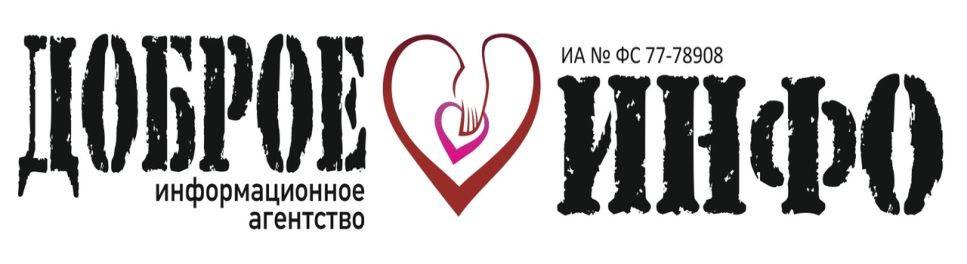 ПОЛОЖЕНИЕV Всероссийская фотоакция «СПАСИБО ЗА ПОБЕДУ!» - 2024Здравствуйте!Приглашаем всех желающих (детей и взрослых) принять участие во Всероссийской фотоакции к 79-летию Дня Победы и вместе поблагодарить Ветеранов и Тружеников тыла Великой Отечественной войны!Участие простое.  Для участия необходимо направить до 22 мая 2024 г. заявку и фотографию (или несколько) на которой изображен участник, а у него в руках должен быть лист с благодарственной надписью «СПАСИБО ЗА ПОБЕДУ!». Главная миссия Акции: Содействие в патриотическом воспитании детей и взрослых.Принимаются только индивидуальные работы (на фотографии должен быть изображен один человек). Участник может представить к участию любое количество работ. По итогам Акции будет выбрано 30 фотографий, которые войдут в специальный Видеоклип, посвященный Празднику Дня Победы. Также четыре Победителя, набравших наибольшее количество голосов, будут награждены Призами (компьютерными Планшетами) и Дипломами.С фотографиями участников предыдущих Акций к 9 мая и итоговыми Видеоклипами можно познакомиться на интернет-сайте www.superdeti.org в разделе «СПАСИБО ВЕТЕРАНАМ И ТРУЖЕНИКАМ ТЫЛА ЗА ПОБЕДУ!». Победители будут определены открытым общественным голосованием в социальной сети сайта «Вконтакте» в официальной группе ИА «Доброе Инфо»  https://vk.com/konkursblago. Итоги публикуются там же и на сайте ИА «Доброе Инфо»  –  www.tolkodobroe.info.О награждении:- Каждый  участник получает электронный Сертификат Всероссийского уровня.- Два Куратора участников будут награждены электронными Благодарственными письмами Всероссийского уровня (при отправке от 20 фотографий).- Среди участников планируется голосование на выбор 30 лучших фотографий (простым большинством голосов). Фотографии-победители войдут в специальный Видеоклип, посвященный Празднику Дня Победы.- Также будет определено четыре Победителя (простым большинством голосов) -  они получат Призы (компьютерные Планшеты) и Дипломы. Сроки проведения Акции:- До 22 мая 2024 г. – дистанционный приём заявок и фотографий.- До 21 июня 2024 г. - публикация работ для общественного голосования в группе социальной сети «Вконтакте» по ссылке https://vk.com/konkursblago. - С 22 июня по 21 июля 2024 г. – общественное голосование, рассылка Сертификатов и Благодарственных писем.- После 1 августа  2024 г. - публикация итогов Конкурса и награждение Победителей, выпуск Видеоклипа.Организационный взнос: 236 рублей за участие одной фотографии от одного участника.Оргвзнос взимается на расходы, связанные с проведением Акции. Финансирование Акции за счет минимального оргвзноса от самих участников обеспечивает независимость проведения мероприятия, а как следствие – объективное определение Победителей. Порядок участия:1) Необходимо до 22 мая 2024 г. подготовить заявку, фотографии и оплатить оргвзнос. Заявка направляется в текстовом виде в файле word на электронный адрес konkurs-blago@mail.ru, в теме письма необходимо указать «Документы на участие в Акции «СПАСИБО ЗА ПОБЕДУ!»». В наименовании файла заявки указывается электронный адрес, с которого направляется заявка.Реквизиты для оплаты организационного взноса:В электронном письме вместе с заявкой обязательно направляется отсканированный документ (в формате JPEG (.jpg)), подтверждающий оплату оргвзноса (или изображение-скриншот при оплате онлайн). В документе должны четко отображаться номер операции и дата проведения платежа.Оргвзнос вносится одним общим платежом за всех участников (из расчета 236 руб. за участие одной фотографии).Получатель  ИП Володин Сергей АлександровичРасч. счет  408 028 109 380 400 065 41 в Сбербанке России ПАО, г. МоскваБИК  044 525 225Кор.счет  301 018 104 000 000 00225 ИНН  246 212 875 327ОГРН  311 246 817 900 169(КПП у организации нет)Наименование платежа  Оргвзнос Если по техническим причинам внести оргвзнос по вышеуказанным реквизитам  не удается, допускается оплата переводом по номеру карты ПАО «Тинькофф»: (5536 9138 1216 3893), получатель Сергей Александрович В.. В сопроводительном смс нужно указать: Оргвзнос.Если необходимо оформление Договора и Счета следует заранее направить на blago-konkurs@mail.ru  полные реквизиты организации вместе с заполненной формой заявки. Документы оформляются на сумму свыше 1000 рублей (упрощенная система налогообложения, без НДС).2)  Необходимо подготовить фотографии, на которых изображен участник, а у него в руках должен быть лист с четкой (читаемой) надписью на русском языке. Фотография должна быть в формате JPEG (.jpg), в наименовании  файла фотографии обязательно указывается полное ФИО изображенного участника.Обратите внимание:- На фотографии должен быть изображен только один человек (должно быть видно лицо). В том числе не должно быть любых изображений других людей или животных рядом или на заднем плане. Акцент должен делаться на изображении участника (а не на фон).- Фон за участником должен быть нейтральным. Не должно быть любых отдельных букв/цифр или надписей (буквенных или цифровых) или изображений (людей или животных). Лишний фон при публикации для голосования будет убираться. Также не должно быть изображений и любых надписей/отдельных букв/цифр на одежде или элементах внешнего вида (значках, заколках, погонах и т.д.).- В руках участника должен быть только один бумажный лист, формата не менее А4 и  не более А3. Два (или более) склеенных листа не принимаются.- Обязательно должна быть фраза «СПАСИБО ЗА ПОБЕДУ!». Дополнительно допускаются другие тематические надписи на русском языке, но не более 10 слов (включая союзы и предлоги, а также саму фразу «СПАСИБО ЗА ПОБЕДУ»). Без применения персональной информации об участниках или других лиц (указания ФИО и так далее).- На листе разрешены небольшие рисунки или элементы аппликации, но они не должны занимать более четверти самого листа и не быть выпуклыми (лист должен быть плоским). Не допускается размещение на плакате или в руках у участника фотографий, также других любых посторонних предметов (флажков, шариков и т.д.).- На самой фотографии не должно быть никаких буквенных или цифровых надписей, или рамок.- Не принимаются фотографии, созданные или отредактированные с помощью компьютерных программ. Также не принимаются фотоколлажи.Также обратите особое внимание на раздел «Отдельные положения» (стр. 7).3) Направить все документы необходимо до 22 мая 2024 г. (включительно) на электронный адрес konkurs-blago@mail.ru, в теме письма необходимо указать ««Документы на участие в Акции «СПАСИБО ЗА ПОБЕДУ!»». Заявка, подтверждение оплаты оргвзноса и фотографии должны быть направлены с единого электронного адреса! Вопросы по участию необходимо направлять на blago-konkurs@mail.ru.Критерии оценки фотографий для допуска к общественному голосованию:- Соответствие тематике Акции.- Соответствие Положению Акции и требованиям по оформлению.- Общее положительное эстетическое восприятие фотографии.!Будьте внимательны: Фотографии индивидуально не рецензируются (не направляются уведомления об ошибках). Работы, не соответствующие вышеуказанным требованиям, получают статус участника, награждаются Сертификатами, но в голосовании принимать участие не будут. Также будут отклонены фотографии (без награждения Сертификатами), в наименованиях файлов которых отсутствуют полное ФИО.Контактная информация:Информационное агентство «ДОБРОЕ ИНФО»(г. Москва, www.tolkodobroe.info)это независимая организация, ставящая первоочередным в своей работе реализацию социально-значимой миссии - продвижение просветительской и общественно-полезной информации для детей, педагогов и родителей различной тематики.Основное направление деятельности: Организация просветительских проектов и конкурсных программ для учащихся, педагогов и родителей.Организационно-правовая форма:  Индивидуальный предприниматель.Осуществляет деятельность с  2011 года:- Свидетельство о государственной регистрации 24 № 006250101 (ОГРН 311246817900169).- Свидетельство СМИ Информационное агентство № ФС 77 - 78908.
Контактное лицо: Володин Сергей Александрович.Электронный адрес для консультаций: blago-konkurs@mail.ru.Почтовый адрес: 125009, г. Москва, ул. Тверская, д. 9,  а/я 98.Всем участникам также рекомендуется вступить в официальную группу ИА «Доброе Инфо» в социальной сети сайта «Вконтакте» - для получения оперативной информации по ходу проведения Акции - https://vk.com/konkursblago.Желающие проголосовать обязательно вступают в группу https://vk.com/konkursblago (для подтверждения подлинности своей страницы).Для участия в голосовании необходимо поставить «лайк» (нажать на значок «сердце» рядом с выбранным изображением).В группу не допускаются страницы пользователей, зарегистрированные менее 30 календарных дней, с рекламным контентом или с информацией категории «18+», участники сообществ «Взаимное голосование». К рекламной информации также относятся призывы голосовать за своих представителей в сторонних конкурсных проектах.Отдельные положения:- Участие в Акции полностью добровольное.- За участие всех лиц, не достигших 18-летнего возраста, отвечают родители или другие законные представители (например, педагоги).- Отправка фотографий означает согласие изображенных лиц на обработку персональных данных, а также согласие со всеми условиями данного Положения. Оргкомитет может запросить дополнительную информацию об участниках.- Подтверждением получения Оргкомитетом документов является письмо-автоответчик с электронного адреса получателя.- Фотографии должны не нарушать права и достоинства граждан, и не противоречить Законодательству РФ и условиям настоящего Положения. - Следите за правильностью написания наименования фотографий и писем. Это необходимо для правильной и оперативной обработки пакета документов. - Оргкомитет может изменять и дополнять (в одностороннем порядке) правила и порядок реализации Акции, с обязательной публикацией этих изменений на сайте ИА «Доброе Инфо»  www.tolkodobroe.info  или в социальной сети Вконтакте https://vk.com/konkursblago  или в электронных письмах участникам.- Представленные материалы могут быть использованы в информационных и иных целях без выплаты какого-либо вознаграждения, также ИА «Доброе Инфо» имеет право после проведения Акции осуществлять различные информационные рассылки на электронные адреса, указанные участниками.- Оргкомитет не несет ответственности за ненадлежащую работу почтовых, курьерских и провайдерских служб, сетей и средств связи.- Оргкомитет не несет ответственности за использование информации об участниках или фотографий третьими лицами.- За достоверность и правильность указанных сведений отвечают участник или его законные представители. - Не принимаются работы, посвященные политической или религиозной тематике, или с рекламными материалами.- Оргкомитет может предложить участнику заменить фотографию, без объяснения причин.- При публикации фотографий Оргкомитет может на свое усмотрение редактировать (обрезать) фотографию, в том числе убирать лишний фон.- Оргвзнос в случае любых нарушений условий Положения (в том числе сроков или несоответствия пакета документов) возврату не подлежит.- За достоверность указанных сведений отвечают участник или его законные представители. В случае обнаружения факта недостоверной информации, подложного авторства (права на фотографию принадлежат третьему лицу) или попытки накрутки голосов с помощью спецпрограмм, участник подлежит дисквалификации (без возврата оргвзноса). - Отказаться от участия в Акции с возвратом оргвзноса допускается только в период приёма заявок (но не позднее 5 календарных дней со дня оплаты). Возврат оргвзноса осуществляется за минус 8 % (обязательный налоговый вычет). Расходы сторонних организаций (к примеру, за банковские услуги) возврату не подлежат. - В случае предъявления претензий к фотографиям от третьих лиц, участник или его представитель обязаны самостоятельно урегулировать спорную ситуацию.- В случае, если к итоговому голосованию будет допущено менее 50 фотографий – будет определен только один Победитель, если менее 120 фотографий – два Победителя.- В случае если две фотографии от одного участника набирают наибольшее количество голосов, то автор награждается одним призом. А второе призовое место переходит к следующему автору по числу голосов.- Победитель (по факту награждения) обязан направить на электронный адрес Оргкомитета свою отчетную фотографию вместе с Дипломом и призом.!ВАЖНАЯ ИНФОРМАЦИЯ!V Всероссийская фотоакция «СПАСИБО ЗА ПОБЕДУ!» включена в Перечень олимпиад и иных интеллектуальных и творческих конкурсов на 2023/24 учебный год, ежегодно утверждаемый Министерством просвещения РФ (Приказ № 649 от 31 августа 2023 г.).Регион (наименование)Общее количество фотографийПолное ФИО двух КураторовПри участии от 20 фотографийНаименование образовательной  организацииПри участии от организацииОткуда Вы узнали о данной Акции? (или кто Вам порекомендовал принять участие?)Проинформировали ли Вы своих знакомых и коллег из других организаций о данной Акции? (указать примерное количество)Номер и дата документа, подтверждающего  проведение платежа (оплату оргвзноса), сумма оплатыОбязательно к заявке прилагается документ, в котором имеются дата и номер платежа 